Рабочая программа учебной дисциплиныОП.05. Основы инновационного предпринимательствапрограммы подготовки квалифицированных рабочих, служащих по профессии29.01.28. Огранщик алмазов в бриллиантыКвалификации:Огранщик алмазов в бриллианты, 4,5 разрядОбдирщик  алмазов, 4,5  разрядраспиловщик алмазов, 5 разрядЯКУТСК, 2017Программа учебной дисциплины разработана на основе примерной программы учебной дисциплины «Основы инновационного предпринимательства»по приказу МПО и ПРК РС (Я)от 14.02.2013 г. № 01-07/88Организация-разработчик: Государственное автономное профессиональное образовательное учреждение  РС (Я) «Якутский промышленный техникум».Разработчики:Горохова Мария Ивановна, преподаватель общепрофессиональных дисциплин по профессии: 29.01.28. Огранщик алмазов в бриллианты..СОДЕРЖАНИЕ1.паспорт  ПРОГРАММЫ УЧЕБНОЙ ДИСЦИПЛИНЫ1.1.Область применения  программы 		Программа учебной дисциплины «Основы инновационного предпринимательства»является частью программы подготовки квалифицированных рабочих, служащих среднего профессионального образования в соответствии с ФГОС  СПО по профессии:29.01.28. Огранщик алмазов в бриллианты.     1.2. Место учебной дисциплины в структуре основной профессиональной образовательной программы: Учебная дисциплина «Основы инновационного предпринимательства» относится к вариативной части основной профессиональной образовательной программы, входит в общепрофессиональный цикл и дает возможность расширения и углубления компетенций, определяемых содержанием базовых дисциплин, и позволяет обучающимся получить углубленные знания и навыки для успешной профессиональной деятельности.    1.3.Цели и задачи учебной дисциплины – требования к результатам освоения дисциплины:Цель преподавания учебной дисциплины «Основы инновационного предпринимательства»:формирование у студентов  комплекса знаний об инновациях и инновационном развитии, о ключевых факторах осуществления инноваций, приобретение навыков инновационного предпринимательства.Задачи:Изучение предпринимательства как процесса поиска рыночных возможностей; Изучение инфраструктуры инновационной деятельности;Формирование навыков создания инновационной команды; Изучение процесса создания нового продукта; Владение способами и инструментами управления интеллектуальной собственностью; Изучение жизненных циклов инновационной компании;Владение инструментами финансирования инновационной компании.	Освоение содержания учебной дисциплины «Основы инновационного предпринимательства» направлено на развитие общих  компетенций:В результате освоения дисциплины студент должен:1.2. Рекомендуемое количество часов на освоение программы учебной дисциплины:максимальной учебной нагрузки студента 48 ч., в т.ч.:обязательной аудиторной учебной нагрузки студента 32 ч.;самостоятельной работы студента 16 ч.2.СТРУКТУРА И СОДЕРЖАНИЕ УЧЕБНОЙ ДИСЦИПЛИНЫ«Основы   инновационного предпринимательства»Объем учебной дисциплины и виды учебной работыТематический план и содержание учебной дисциплины «Основы инновационного предпринимательства»Для характеристики уровня освоения учебного материала используются следующие обозначения:     1– ознакомительный (узнавание ранее изученных объектов, свойств);2– репродуктивный (выполнение деятельности по образцу, инструкции или под руководством);3– продуктивный (планирование и самостоятельное выполнение деятельности, решение проблемных задач)3.условия реализации УЧЕБНОЙ дисциплиныТребования к минимальному материально-техническому обеспечениюРеализация учебной дисциплины требует наличия учебного кабинета «Основы предпринимательства».Оборудование учебного кабинета:- рабочее место преподавателя;- посадочные места по числу студентов;- комплекты учебно-методической документации;- комплекты нормативно-правовых документов, регламентирующих предпринимательскую деятельность, - комплект учебно-наглядных пособий «Инновационное предпринимательство»;- видеофильмы, демонстрирующие успешный опыт инновационной деятельности;- презентационный материал к лекционным и практическим занятиям.Технические средства обучения:- компьютер с лицензионным программным обеспечением;- мультимедиапроектор;- экран;- интерактивная доска.Информационное обеспечение обучения: перечень рекомендуемых учебных изданий, интернет-ресурсов, дополнительной литературыОсновные источники:Перечень рекомендуемых учебных изданийДополнительные источникиГражданский кодекс Российской Федерации: часть первая от 30 ноября 1994 г. № 51-ФЗ (в действующей редакции); часть вторая от 26 января 1996 года № 14-ФЗ (в действующей редакции)Федеральный закон РФ «О развитии малого и среднего предпринимательства в Российской Федерации) от 24 июля 2007 года 
№ 209-ФЗ (в действующей редакции)Государственная программа Республики Саха (Якутия) «Научно-техническое и инновационное развитие Республики Саха (Якутия) на 2012-2019 гг.» (с изменениями на: 30.01.2017)Государственная программа Республики Саха (Якутия) «Развитие предпринимательства в Республике Саха (Якутия) на 2012-2019 годы» (с изменениями на: 30.12.2016).Предпринимательское право. – М.: ИД Форум-Инфра-М, 2013Бизнес-планирование / Учебное пособие. – М.: Форум-Инфра-М, 2012.Электронно-образовательные ресурсыИнформационная справочная система Консультант плюс.Официальный сайт Министерства по делам предпринимательства и развития туризма Республики Саха (Якутия). Режим доступа: http://sakha.gov.ru/minpredОфициальный сайт Государственного комитета по инновационной политике и науке. Режим доступа:http://sakha.gov.ru/gosinnБизнес-журнал Он-лайн [Электрон.ресус] Режим доступа: http://www.1000ideas.ru.Свой бизнес [Электрон.ресурс] Режим доступа: http://www.mybiz.ru.http://do. rksi. ru/library/courses/osnpred/book. dbkМашерук Е. М. Основы предпринимательства. Дистанционный курс www.e.lanbook.com Электронно-библиотечная система. ЭБС «Лань».Организация образовательного процессаУчебная дисциплина «Основы инновационного предпринимательства» включает разделы:«Инновационная деятельность»;«Инновационное предпринимательство»;«Правовое регулирование деятельности малых инновационных предприятий».Перед изучением каждого раздела проводятся обзорные занятия. В процессе изучения предмета студентам следует привить навыки пользования учебниками, учебными пособиями, компьютерными программными комплексами. При изучении материала предмета применяются  современные интерактивные методы, технические средства обучения и наглядные пособия.Кадровое обеспечение образовательного процессаРеализация примерной рабочей программы учебной дисциплины «Основы инновационного предпринимательства» должна обеспечиваться педагогическими кадрами, имеющими профессиональное высшее образование, соответствующее профилю преподаваемой дисциплины..Преподаватели, ведущие образовательную деятельность, должны регулярно, не менее 1 раза в 3 года, повышать свою квалификацию по профилю преподаваемой дисциплины, на курсах повышения квалификации или переподготовки.4.Контроль и оценка результатов освоения УЧЕБНОЙ ДисциплиныОценка качества освоения настоящей Программы включает в себя текущий контроль знаний в форме устных опросов на лекциях и практических занятиях, выполнения контрольных работ (в письменной форме) и самостоятельной работы (в письменной или устной форме);Для текущего контроля разработан фонд оценочных средств, предназначеный для определения соответствия (или несоответствия) индивидуальных образовательных достижений основным показателям результатов подготовки. Фонд оценочных средств включает средства поэтапного контроля формирования компетенций:вопросы для проведения устного опроса на лекциях и практических занятиях;задания для самостоятельной работы (составление бизнес-проекта по темам примерной программы);вопросы и задания к контрольной работе;тесты для контроля знаний; практические занятия.Результаты освоения выражаются в освоении:	общих компетенций, определенных в программе.умения и знания, определенных в программеШкала оценки образовательных достиженийРазработчик:Преподаватель основы инновационного предпринимательства:  ___________________ Горохова М.И.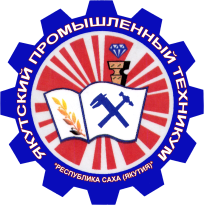 Министерство образования и науки  Республики Саха(Якутия)Государственное автономное профессиональное  образовательное учреждение Республики Саха (Якутия)«Якутский промышленный техникум»УТВЕРЖДАЮЗаместитель директора по УР_________________ С.В. Иванова«_____» __________ 20 ___ г.РАССМОТРЕНОна заседании предметно-цикловойкомиссии ювелиров и огранщиковПротокол № ___ от ________ 2017 г.Председатель ПЦК ________________ Белолюбская Т.К.ОДОБРЕНО И РЕКОМЕНДОВАНОМетодическим советом ГАПОУ РС(Я) ЯПТПротокол № ___ от ________ 2017 г.Председатель МС___________________Филиппов М.И.стр.ПАСПОРТ примерной ПРОГРАММЫ УЧЕБНОЙ ДИСЦИПЛИНЫ6СТРУКТУРА и содержание УЧЕБНОЙ ДИСЦИПЛИНЫ8условия реализации учебной дисциплины11Контроль и оценка результатов Освоения учебной дисциплины13КодОбщие  компетенцииОК 1.Понимать сущность и социальную значимость своей будущей профессии, проявлять к ней устойчивый интерес.ОК 2.Организовывать собственную деятельность, исходя из цели и способов ее достижения, определенных руководителем.ОК 3.Анализировать рабочую ситуацию, осуществлять текущий и итоговый контроль, оценку и коррекцию собственной деятельности, нести ответственность за результаты своей работы.ОК 4.Осуществлять поиск информации, необходимой для эффективного выполнения профессиональных задач.ОК 5.Использовать информационно-коммуникационные технологии в профессиональной деятельности.ОК 6.Работать в команде, эффективно общаться с коллегами, руководством, клиентами.ОК 7.Исполнять воинскую обязанность, в том числе с применением полученных профессиональных знаний (для юношей).Знать:Суть инновационного предпринимательства как особой формы экономическойактивности.Знать:Основные элементы процесса инновационного предпринимательства. Знать:Виды и содержание инноваций;Модели инновационного процесса.Знать:Организационные структуры инновационного предпринимательства.Знать:Зарубежный опыт  управления инновациями.Знать:Способы и механизмы защиты интеллектуальной собственности и ее правовую охрану;Правовые нормы, регламентирующие инновационное предпринимательство.Знать:Конъюнктуру рынка и ценовую политику при продвижении на рынок инновационных товаров и услуг.Знать:Систему финансирования развития инновационной деятельности;Инструменты регулирования и поддержки инновационной деятельности со стороны государства.Уметь:Выбирать пути реализации инноваций в современных условиях.Уметь:Выделять проблемы, с которыми сталкиваются инновационные процессы.Уметь:Использовать существующие механизмы организации  инновационного предпринимательства.Уметь:Определятьстратегию защиты интеллектуальной собственности;Разрабатывать бизнес-планы.Уметь:Владеть приемами библиографического поиска, с привлечением современных информационных технологий;Владеть методами отбора и оценки степени инновационности продукта;Владеть навыками составления инновационных проектов и бизнес-планов.Уметь:Владеть формами презентации инновационного проекта на венчурных ярмарках и выставках;Владеть способами создания малых инновационных предприятий;Владеть навыкамипубличного выступления и участия в дискуссии на защите индивидуального проекта.Вид учебной работыКоличество часовМаксимальная учебная нагрузка (всего)48Обязательная аудиторная учебная нагрузка (всего) 32в том числе:        теоретическое16        практические занятия16Самостоятельная работа обучающегося (всего)16Итоговая аттестация в форме дифференцированного зачетаИтоговая аттестация в форме дифференцированного зачетаНаименование разделов и темСодержание учебного материала, лабораторные работы и практические занятия, самостоятельная работа обучающихсяОбъем часовУровень освоения1234Раздел 1. Инновационная деятельность6Тема 1.1. ИнновацияПонятие инноваций. Типы инноваций. Основные свойства и критерии инноваций. Скорость осуществления инноваций11Тема 1.2. Инновационная деятельность. Структура и ее содержание. Субъекты инновационной деятельностиИнновационная деятельность как совокупность работ по созданию инноваций. Физические и юридические лица как субъекты инновационной деятельности11Тема 1.3. Основные понятия инновационного процессаИнновационный процесс как процесс по созданию и распространению инноваций11Тема 1.4. Инновационный потенциалРесурсы инновационного потенциала. Материальные ресурсы. Финансовые ресурсы. Интеллектуальные ресурсы. Научно-технические ресурсы11Тема 1.5. Инновационная инфраструктураБлагоприятная среда для инновационной деятельности. Элементы инновационной инфраструктуры11Контрольная работа13Раздел 2. Инновационное предпринимательство36Тема 2.1. Признаки и формы инновационного предпринимательстваФормы инновационного предпринимательства. Фазы жизненного цикла МИП. Сильные и слабые стороны МИП22Тема 2.2. Организация деятельности малых инновационных предприятий (МИП)Общий порядок создания малых инновационных предприятий. Учредительная и организационная стадия малых инновационных предприятий. Бизнес планирование в малых инновационных предприятиях33Практическая работа:Составление бизнес планирования  малого  инновационного предприятия.Оформление документов для регистрации малого инновационного предприятия143Самостоятельная работа: выполнение индивидуального проектного задания по теме  «Бизнес планирование деятельности МИП»163Контрольная работа13Раздел 3. Правовое регулирование деятельности малых инновационных предприятий6Тема 3.1. Понятие интеллектуальной собственности. Патенты. Защита прав на интеллектуальную собственность.Интеллектуальная собственность. Патент. Объекты интеллектуальной собственности. Этапы исполнения заявки на патент. Гражданский кодекс, часть IV12Практическая работа: Оформление документов на регистрацию интеллектуальной собственности23Тема 3.2. Инновационное предпринимательство в Республике Саха (Якутия). Государственная программа Республики Саха (Якутия) «Научно-техническое и инновационное развитие Республики Саха (Якутия) на 2012-2019 гг.»Направления инноваций и оценка инновационного предпринимательства в Республике Саха (Якутия). Системный анализ инновационного предпринимательства по критериям, оценка его значения в современной экономике республики.12Тема 3.2. Инновационное предпринимательство в Республике Саха (Якутия). Государственная программа Республики Саха (Якутия) «Научно-техническое и инновационное развитие Республики Саха (Якутия) на 2012-2019 гг.»Дифференцированный зачет23ВСЕГО48АвторНаименование изданияГод изданияИздательствоБеспалов, М. В.ЭБС «Лань»  Особенности развития предпринимательской деятельности в условиях современной России2013Москва Инфра-МГорфинкел В.Я.ЭБС «Лань»  Организация предпринимательской2014МоскваКазаков, С. В. ЭБС «Лань»  Реальные тенденции создания и эффективного функционирования инновационных организаций в Российской Федерации 2013МоскваСавицкая, Г. В.ЭБС «Лань»  Анализ эффективности и рисков предпринимательской деятельности 2014Москва Инфра-Мнаименование дисциплины в соответствии с учебным планомФамилия, имя, отчество, должность по штатному расписаниюКакое образовательное учреждение окончил, специальность (направление подготовки) по документу об образованииУченая степень, ученое (почетное) звание, квалификационная категорияСтаж педагогической работыСведения о повышении квалификацииУсловия привлечения к педагогической деятельности (штатный работник, внутренний совместитель, внешний совместитель)ОДБ.06ХимияГорохова Мария ИвановнапреподавательВысшееЯГУ БГФ  БО, 1985Биолог. Преподаватель химии, биологии.Академия психологии и предпринимательства, Санкт Петербург,2002.Психолог, социальный педагог.ВысшаяО. – 40П. – 35д.у. – 5АОУ РС (Я) ДПО «ИРОиПК им. С.Н. Донского, 2012Фонд «Династия», 2012АУ ДПО  «Институт новых технологий РС(Я)», 2013АУ ДПО  «Институт новых технологий РС(Я)», 2014ГАОУ ДПО «Институт развития образования Республики Татарстан» 2014 г.штатныйРезультаты (освоенные общие компетенции)Основные показатели оценки результатаОК 1. Понимать сущность и социальную значимость своей будущей профессии, проявлять к ней устойчивый интерес.Демонстрация интереса к будущей профессии; Осознание социальной значимости своей будущей профессии; Высокая мотивация к выполнению профессиональной деятельности.ОК 2. Организовывать собственную деятельность, исходя из цели и способов ее достижения, определенных руководителем.Организация собственной деятельности; Выбор и применение методов и способов решения профессиональных задач.ОК 3. Анализировать рабочую ситуацию, осуществлять текущий и итоговый контроль, оценку и коррекцию собственной деятельности, нести ответственность за результаты своей работы.Анализировать результаты принятых решений; Умение исправлять возникающие ошибки.ОК 4. Осуществлять поиск информации, необходимой для эффективного выполнения профессиональных задач.Умение грамотно применять имеющуюся в доступе информацию.ОК 5. Использовать информационно-коммуникационные технологии в профессиональной деятельности.Эффективный поиск информации; Использование различных источников, включая электронные.ОК 6. Работать в команде, эффективно общаться с коллегами, руководством, клиентами.Привлечение к общественной работе; Самостоятельное выполнение общественных поручений.ОК 7. Исполнять воинскую обязанность, в том числе с применением полученных профессиональных знаний (для юношей).Организация самостоятельной работы;Стремление к саморазвитию, повышению своей квалификации;Умение критически оценивать свои личностные качества.Наименование объектов контроля и оценкиОсновные показатели оценки результатаЗнать: З1.  Суть инновационного предпринимательства как особой формы экономическойактивности.Верное определение инновационного предпринимательства как особой формы экономической активности.Верная характеристика инновационного предпринимательства  как особой формы экономической активности.Соответствие характеристики требованиям инновационного предпринимательства. З2. Основные элементы процесса инновационного предпринимательства. Верное указание  основных элементов процесса инновационного предпринимательства.Соответствие основных элементов процесса инновационного предпринимательства. З3.  Виды и содержание инноваций; Модели инновационного процесса.Верное определение  видов инноваций.  И моделей инновационного предпринимательства.Грамотная трактовка моделей инновационного процесса. З4.Организационные структуры инновационного предпринимательства.Верное указание организационных структур инновационного предпринимательства;Соответствие технологии подсчета основных источников и масштабов образования отходов производства.  З5.Зарубежный опыт  управления инновациями.Верная характеристика зарубежного  опыта управления инновациями.Рациональное распределение времени на все этапы решения практической задачи.З6.  Способы и механизмы защиты интеллектуальной собственности и ее правовую охрану; Правовые нормы, регламентирующие инновационное предпринимательство.Верное указание способов и механизмов защиты интеллектуальной собственности и ее правовую охрану; Обоснование принципов и правил  правовых норм, регламентирующие инновационное предпринимательство;Рациональное распределение времени на все этапы решения практической задачи классификации;З7. Конъюнктуру рынка и ценовую политику при продвижении на рынок инновационных товаров и услуг.Верная характеристика коньюнктуры рынка и ценовой политики при продвижении на рынок инновационных товаров и услуг;Соответствие коньюнктуры рынка и ценовой политики при продвижении на рынок инновационных товаров и услуг;Рациональное распределение времени на все этапы решения практической задачи; З8.Систему финансирования развития инновационной деятельности;  Инструменты регулирования и поддержки инновационной деятельности со стороны государства.Верный анализ   и прогнозирование системы финансирования развития инновационной деятельности;Обоснование выбора метода анализа  и прогнозирования инструментов регулирования и поддержки инновационной деятельности со стороны государства.Рациональное распределение времени на все этапы решения практической задачи классификации.Уметь:У1. Выбирать пути реализации инноваций в современных условиях.Верный  анализ причин выбора пути реализации инноваций в современных условиях;Обоснование выбора метода анализа причин выбора пути реализации инноваций в современных условиях;Соответствие характеристики\анализа \причин выбора пути реализации инноваций в современных условиях.У2.Выделять проблемы, с которыми сталкиваются инновационные процессы.Верный выбор выделения проблем, с которыми сталкиваются инновационные процессы.Соответствие выбора методов выделения проблем, с которыми сталкиваются инновационные процессы;Рациональное распределение времени на все этапы решения практической задачи.У3.Использовать существующие механизмы организации  инновационного предпринимательства.Верное указание по использовании существующих механизмов организации  инновационного предпринимательства;Грамотное определение существующих механизмов организации  инновационного предпринимательства;Рациональное распределение времени на все этапы решения практической задачи У4. Определятьстратегию защиты интеллектуальной собственности; Разрабатывать бизнес-планы.Верное определение стратегии защиты интеллектуальной собственности;Верная характеристика разработки бизнес-плана;Рациональное распределение времени на все этапы решения практической задачи.У5. Владеть приемами библиографического поиска, с привлечением современных информационных технологий; Владеть методами отбора и оценки степени инновационности продукта; Владеть навыками составления инновационных проектов и бизнес-планов.Верное владение приемами библиографического поиска, с привлечением современных информационных технологий, методами отбора и оценки степени инновационности продукта, навыками составления инновационных проектов и бизнес-планов.Верная характеристика приемов библиографического поиска, с привлечением современных информационных технологий, методов отбора и оценки степени инновационности продукта, навыками составления инновационных проектов и бизнес-планов.Соответствие выбора методов отбора и оценки степени инновационности продукта;Рациональное распределение времени на все этапы решения практической задачи.У6. Владеть формами презентации инновационного проекта на венчурных ярмарках и выставках;  Владеть способами создания малых инновационных предприятий; Владеть навыкамипубличного выступления и участия в дискуссии на защите индивидуального проекта.Верное владение формами презентации инновационного проекта на венчурных ярмарках и выставках, способами создания малых инновационных предприятий, навыками публичного выступления и участия в дискуссии на защите индивидуального проекта;Верная характеристика форм  презентации инновационного проекта на венчурных ярмарках и выставках, способов создания малых инновационных предприятий, навыков  публичного выступления и участия в дискуссии на защите индивидуального проекта;Рациональное распределение времени на все этапы решения практической задачи.Знать: З1.  Суть инновационного предпринимательства как особой формы экономическойактивности.Верное определение инновационного предпринимательства как особой формы экономической активности.Верная характеристика инновационного предпринимательства  как особой формы экономической активности.Соответствие характеристики требованиям инновационного предпринимательства.Процент результативности (сумма баллов)Оценка уровня подготовкиОценка уровня подготовкиПроцент результативности (сумма баллов)оценка компетенций обучающихсяоценка уровня освоения дисциплин;90 ÷ 100высокийотлично70 ÷ 89повышенныйхорошо50 ÷ 69пороговыйудовлетворительноменее 50допороговыйнеудовлетворительно